APost DetailsPost DetailsPost DetailsPost DetailsPost DetailsPost DetailsPost DetailsPost DetailsJob Title:Finance Business PartnerFunction:Finance (Train Services)Finance (Train Services)Finance (Train Services)Finance (Train Services)Finance (Train Services)Location:4 More LondonUnique Post Number:Reports To:Head of Management Accounting and ReportingGrade:MG2MG2MG2MG2MG2BPurpose of the JobPurpose of the JobPurpose of the JobPurpose of the JobPurpose of the JobPurpose of the JobPurpose of the JobPurpose of the JobB1B2B3B4B5To offer an excellent finance partnering service to business departments and to maximise profitable, value for money and commercial opportunities via effective relationships with Finance and non-finance Managers by means of strong interpersonal and technical competencies for the benefit of Southeastern.To provide insight driven, high quality analysis to improve business performance.  To build budgets and forecasts taking into account current and future business performance, ensuring consistency with the future strategy of the business. To actively contribute to the business management, decision making and major project monitoring through the provision of accurate, timely and relevant financial information.To provide the Directorate with expert financial and accounting advice to enable strategic decision making.To offer an excellent finance partnering service to business departments and to maximise profitable, value for money and commercial opportunities via effective relationships with Finance and non-finance Managers by means of strong interpersonal and technical competencies for the benefit of Southeastern.To provide insight driven, high quality analysis to improve business performance.  To build budgets and forecasts taking into account current and future business performance, ensuring consistency with the future strategy of the business. To actively contribute to the business management, decision making and major project monitoring through the provision of accurate, timely and relevant financial information.To provide the Directorate with expert financial and accounting advice to enable strategic decision making.To offer an excellent finance partnering service to business departments and to maximise profitable, value for money and commercial opportunities via effective relationships with Finance and non-finance Managers by means of strong interpersonal and technical competencies for the benefit of Southeastern.To provide insight driven, high quality analysis to improve business performance.  To build budgets and forecasts taking into account current and future business performance, ensuring consistency with the future strategy of the business. To actively contribute to the business management, decision making and major project monitoring through the provision of accurate, timely and relevant financial information.To provide the Directorate with expert financial and accounting advice to enable strategic decision making.To offer an excellent finance partnering service to business departments and to maximise profitable, value for money and commercial opportunities via effective relationships with Finance and non-finance Managers by means of strong interpersonal and technical competencies for the benefit of Southeastern.To provide insight driven, high quality analysis to improve business performance.  To build budgets and forecasts taking into account current and future business performance, ensuring consistency with the future strategy of the business. To actively contribute to the business management, decision making and major project monitoring through the provision of accurate, timely and relevant financial information.To provide the Directorate with expert financial and accounting advice to enable strategic decision making.To offer an excellent finance partnering service to business departments and to maximise profitable, value for money and commercial opportunities via effective relationships with Finance and non-finance Managers by means of strong interpersonal and technical competencies for the benefit of Southeastern.To provide insight driven, high quality analysis to improve business performance.  To build budgets and forecasts taking into account current and future business performance, ensuring consistency with the future strategy of the business. To actively contribute to the business management, decision making and major project monitoring through the provision of accurate, timely and relevant financial information.To provide the Directorate with expert financial and accounting advice to enable strategic decision making.To offer an excellent finance partnering service to business departments and to maximise profitable, value for money and commercial opportunities via effective relationships with Finance and non-finance Managers by means of strong interpersonal and technical competencies for the benefit of Southeastern.To provide insight driven, high quality analysis to improve business performance.  To build budgets and forecasts taking into account current and future business performance, ensuring consistency with the future strategy of the business. To actively contribute to the business management, decision making and major project monitoring through the provision of accurate, timely and relevant financial information.To provide the Directorate with expert financial and accounting advice to enable strategic decision making.To offer an excellent finance partnering service to business departments and to maximise profitable, value for money and commercial opportunities via effective relationships with Finance and non-finance Managers by means of strong interpersonal and technical competencies for the benefit of Southeastern.To provide insight driven, high quality analysis to improve business performance.  To build budgets and forecasts taking into account current and future business performance, ensuring consistency with the future strategy of the business. To actively contribute to the business management, decision making and major project monitoring through the provision of accurate, timely and relevant financial information.To provide the Directorate with expert financial and accounting advice to enable strategic decision making.To offer an excellent finance partnering service to business departments and to maximise profitable, value for money and commercial opportunities via effective relationships with Finance and non-finance Managers by means of strong interpersonal and technical competencies for the benefit of Southeastern.To provide insight driven, high quality analysis to improve business performance.  To build budgets and forecasts taking into account current and future business performance, ensuring consistency with the future strategy of the business. To actively contribute to the business management, decision making and major project monitoring through the provision of accurate, timely and relevant financial information.To provide the Directorate with expert financial and accounting advice to enable strategic decision making.CPrincipal AccountabilitiesPrincipal AccountabilitiesPrincipal AccountabilitiesPrincipal AccountabilitiesPrincipal AccountabilitiesPrincipal AccountabilitiesPrincipal AccountabilitiesPrincipal AccountabilitiesC1C2C3C4C5C6C7C8C9C10C11C12C13Gain detailed knowledge of relevant business activities and cost drivers to continually develop clear, concise and relevant financial and management reporting.Build good working relationships with directors, managers and staff and provide them with management information and analysis based on insight and enquiry.Identification of risks and opportunities through a sound understanding of the financial profile of the business and key drivers of business value, making recommendations to maximise profitability and mitigate key risks within these constraints.Responsible for modelling, influencing, challenging and reporting the business annual business planning (ABP) process, quarterly rolling forecasts and periodic reporting for Train Services and other respective business areas as appropriate.Manage and provide support to managers and directors to ensure funds for budgeted activities and projects are approved and projects are delivered as planned. Responsible for financial analysis and development of departmental initiatives and business cases. Supporting relevant capital expenditure and major project approvals and ongoing project management monitoring and reporting.To be recognised and sought out by the business as a primary and trusted source of insight for decision making.Act as business change agent proactively identifying and implementing process improvements within the team and across the business Responsible for managing period and year end results, producing management analysis to required deadlines, highlighting material variances and trends, their underlying causes and impact on profitability to derive recommendations on strategic action plans.Ensure financial records are complete and accurate and reflect underlying business activities and objectives.Liaise closely with the Financial Accounting team to ensure reliability, accuracy and timeliness of financial information.Provide adhoc support and analysis to the Head of Financial Planning and Analysis, Train Services Director as necessary.Provide guidance on finance matters within relevant business area.Gain detailed knowledge of relevant business activities and cost drivers to continually develop clear, concise and relevant financial and management reporting.Build good working relationships with directors, managers and staff and provide them with management information and analysis based on insight and enquiry.Identification of risks and opportunities through a sound understanding of the financial profile of the business and key drivers of business value, making recommendations to maximise profitability and mitigate key risks within these constraints.Responsible for modelling, influencing, challenging and reporting the business annual business planning (ABP) process, quarterly rolling forecasts and periodic reporting for Train Services and other respective business areas as appropriate.Manage and provide support to managers and directors to ensure funds for budgeted activities and projects are approved and projects are delivered as planned. Responsible for financial analysis and development of departmental initiatives and business cases. Supporting relevant capital expenditure and major project approvals and ongoing project management monitoring and reporting.To be recognised and sought out by the business as a primary and trusted source of insight for decision making.Act as business change agent proactively identifying and implementing process improvements within the team and across the business Responsible for managing period and year end results, producing management analysis to required deadlines, highlighting material variances and trends, their underlying causes and impact on profitability to derive recommendations on strategic action plans.Ensure financial records are complete and accurate and reflect underlying business activities and objectives.Liaise closely with the Financial Accounting team to ensure reliability, accuracy and timeliness of financial information.Provide adhoc support and analysis to the Head of Financial Planning and Analysis, Train Services Director as necessary.Provide guidance on finance matters within relevant business area.Gain detailed knowledge of relevant business activities and cost drivers to continually develop clear, concise and relevant financial and management reporting.Build good working relationships with directors, managers and staff and provide them with management information and analysis based on insight and enquiry.Identification of risks and opportunities through a sound understanding of the financial profile of the business and key drivers of business value, making recommendations to maximise profitability and mitigate key risks within these constraints.Responsible for modelling, influencing, challenging and reporting the business annual business planning (ABP) process, quarterly rolling forecasts and periodic reporting for Train Services and other respective business areas as appropriate.Manage and provide support to managers and directors to ensure funds for budgeted activities and projects are approved and projects are delivered as planned. Responsible for financial analysis and development of departmental initiatives and business cases. Supporting relevant capital expenditure and major project approvals and ongoing project management monitoring and reporting.To be recognised and sought out by the business as a primary and trusted source of insight for decision making.Act as business change agent proactively identifying and implementing process improvements within the team and across the business Responsible for managing period and year end results, producing management analysis to required deadlines, highlighting material variances and trends, their underlying causes and impact on profitability to derive recommendations on strategic action plans.Ensure financial records are complete and accurate and reflect underlying business activities and objectives.Liaise closely with the Financial Accounting team to ensure reliability, accuracy and timeliness of financial information.Provide adhoc support and analysis to the Head of Financial Planning and Analysis, Train Services Director as necessary.Provide guidance on finance matters within relevant business area.Gain detailed knowledge of relevant business activities and cost drivers to continually develop clear, concise and relevant financial and management reporting.Build good working relationships with directors, managers and staff and provide them with management information and analysis based on insight and enquiry.Identification of risks and opportunities through a sound understanding of the financial profile of the business and key drivers of business value, making recommendations to maximise profitability and mitigate key risks within these constraints.Responsible for modelling, influencing, challenging and reporting the business annual business planning (ABP) process, quarterly rolling forecasts and periodic reporting for Train Services and other respective business areas as appropriate.Manage and provide support to managers and directors to ensure funds for budgeted activities and projects are approved and projects are delivered as planned. Responsible for financial analysis and development of departmental initiatives and business cases. Supporting relevant capital expenditure and major project approvals and ongoing project management monitoring and reporting.To be recognised and sought out by the business as a primary and trusted source of insight for decision making.Act as business change agent proactively identifying and implementing process improvements within the team and across the business Responsible for managing period and year end results, producing management analysis to required deadlines, highlighting material variances and trends, their underlying causes and impact on profitability to derive recommendations on strategic action plans.Ensure financial records are complete and accurate and reflect underlying business activities and objectives.Liaise closely with the Financial Accounting team to ensure reliability, accuracy and timeliness of financial information.Provide adhoc support and analysis to the Head of Financial Planning and Analysis, Train Services Director as necessary.Provide guidance on finance matters within relevant business area.Gain detailed knowledge of relevant business activities and cost drivers to continually develop clear, concise and relevant financial and management reporting.Build good working relationships with directors, managers and staff and provide them with management information and analysis based on insight and enquiry.Identification of risks and opportunities through a sound understanding of the financial profile of the business and key drivers of business value, making recommendations to maximise profitability and mitigate key risks within these constraints.Responsible for modelling, influencing, challenging and reporting the business annual business planning (ABP) process, quarterly rolling forecasts and periodic reporting for Train Services and other respective business areas as appropriate.Manage and provide support to managers and directors to ensure funds for budgeted activities and projects are approved and projects are delivered as planned. Responsible for financial analysis and development of departmental initiatives and business cases. Supporting relevant capital expenditure and major project approvals and ongoing project management monitoring and reporting.To be recognised and sought out by the business as a primary and trusted source of insight for decision making.Act as business change agent proactively identifying and implementing process improvements within the team and across the business Responsible for managing period and year end results, producing management analysis to required deadlines, highlighting material variances and trends, their underlying causes and impact on profitability to derive recommendations on strategic action plans.Ensure financial records are complete and accurate and reflect underlying business activities and objectives.Liaise closely with the Financial Accounting team to ensure reliability, accuracy and timeliness of financial information.Provide adhoc support and analysis to the Head of Financial Planning and Analysis, Train Services Director as necessary.Provide guidance on finance matters within relevant business area.Gain detailed knowledge of relevant business activities and cost drivers to continually develop clear, concise and relevant financial and management reporting.Build good working relationships with directors, managers and staff and provide them with management information and analysis based on insight and enquiry.Identification of risks and opportunities through a sound understanding of the financial profile of the business and key drivers of business value, making recommendations to maximise profitability and mitigate key risks within these constraints.Responsible for modelling, influencing, challenging and reporting the business annual business planning (ABP) process, quarterly rolling forecasts and periodic reporting for Train Services and other respective business areas as appropriate.Manage and provide support to managers and directors to ensure funds for budgeted activities and projects are approved and projects are delivered as planned. Responsible for financial analysis and development of departmental initiatives and business cases. Supporting relevant capital expenditure and major project approvals and ongoing project management monitoring and reporting.To be recognised and sought out by the business as a primary and trusted source of insight for decision making.Act as business change agent proactively identifying and implementing process improvements within the team and across the business Responsible for managing period and year end results, producing management analysis to required deadlines, highlighting material variances and trends, their underlying causes and impact on profitability to derive recommendations on strategic action plans.Ensure financial records are complete and accurate and reflect underlying business activities and objectives.Liaise closely with the Financial Accounting team to ensure reliability, accuracy and timeliness of financial information.Provide adhoc support and analysis to the Head of Financial Planning and Analysis, Train Services Director as necessary.Provide guidance on finance matters within relevant business area.Gain detailed knowledge of relevant business activities and cost drivers to continually develop clear, concise and relevant financial and management reporting.Build good working relationships with directors, managers and staff and provide them with management information and analysis based on insight and enquiry.Identification of risks and opportunities through a sound understanding of the financial profile of the business and key drivers of business value, making recommendations to maximise profitability and mitigate key risks within these constraints.Responsible for modelling, influencing, challenging and reporting the business annual business planning (ABP) process, quarterly rolling forecasts and periodic reporting for Train Services and other respective business areas as appropriate.Manage and provide support to managers and directors to ensure funds for budgeted activities and projects are approved and projects are delivered as planned. Responsible for financial analysis and development of departmental initiatives and business cases. Supporting relevant capital expenditure and major project approvals and ongoing project management monitoring and reporting.To be recognised and sought out by the business as a primary and trusted source of insight for decision making.Act as business change agent proactively identifying and implementing process improvements within the team and across the business Responsible for managing period and year end results, producing management analysis to required deadlines, highlighting material variances and trends, their underlying causes and impact on profitability to derive recommendations on strategic action plans.Ensure financial records are complete and accurate and reflect underlying business activities and objectives.Liaise closely with the Financial Accounting team to ensure reliability, accuracy and timeliness of financial information.Provide adhoc support and analysis to the Head of Financial Planning and Analysis, Train Services Director as necessary.Provide guidance on finance matters within relevant business area.Gain detailed knowledge of relevant business activities and cost drivers to continually develop clear, concise and relevant financial and management reporting.Build good working relationships with directors, managers and staff and provide them with management information and analysis based on insight and enquiry.Identification of risks and opportunities through a sound understanding of the financial profile of the business and key drivers of business value, making recommendations to maximise profitability and mitigate key risks within these constraints.Responsible for modelling, influencing, challenging and reporting the business annual business planning (ABP) process, quarterly rolling forecasts and periodic reporting for Train Services and other respective business areas as appropriate.Manage and provide support to managers and directors to ensure funds for budgeted activities and projects are approved and projects are delivered as planned. Responsible for financial analysis and development of departmental initiatives and business cases. Supporting relevant capital expenditure and major project approvals and ongoing project management monitoring and reporting.To be recognised and sought out by the business as a primary and trusted source of insight for decision making.Act as business change agent proactively identifying and implementing process improvements within the team and across the business Responsible for managing period and year end results, producing management analysis to required deadlines, highlighting material variances and trends, their underlying causes and impact on profitability to derive recommendations on strategic action plans.Ensure financial records are complete and accurate and reflect underlying business activities and objectives.Liaise closely with the Financial Accounting team to ensure reliability, accuracy and timeliness of financial information.Provide adhoc support and analysis to the Head of Financial Planning and Analysis, Train Services Director as necessary.Provide guidance on finance matters within relevant business area.DSafety ResponsibilitiesSafety ResponsibilitiesSafety ResponsibilitiesSafety ResponsibilitiesSafety ResponsibilitiesSafety ResponsibilitiesSafety ResponsibilitiesSafety ResponsibilitiesD1This post is required to undertake SAFETY CRITICAL WORKThis post is required to undertake SAFETY CRITICAL WORKThis post is required to undertake SAFETY CRITICAL WORKThis post is required to undertake SAFETY CRITICAL WORKYesNoD2This is a KEY SAFETY POSTThis is a KEY SAFETY POSTThis is a KEY SAFETY POSTThis is a KEY SAFETY POSTYesNoD3This post requires SECURITY CLEARANCEThis post requires SECURITY CLEARANCEThis post requires SECURITY CLEARANCEThis post requires SECURITY CLEARANCEYesNoD4The job requires competence in PERSONAL TRACK SAFETYThe job requires competence in PERSONAL TRACK SAFETYThe job requires competence in PERSONAL TRACK SAFETYThe job requires competence in PERSONAL TRACK SAFETYYesNoD5This job has SPECIFIC SAFETY RESPONSIBILITIES (if Yes see section D6 below) This job has SPECIFIC SAFETY RESPONSIBILITIES (if Yes see section D6 below) This job has SPECIFIC SAFETY RESPONSIBILITIES (if Yes see section D6 below) This job has SPECIFIC SAFETY RESPONSIBILITIES (if Yes see section D6 below) YesNoD6The post holder has the following specific safety responsibilities:The post holder has the following specific safety responsibilities:The post holder has the following specific safety responsibilities:The post holder has the following specific safety responsibilities:The post holder has the following specific safety responsibilities:The post holder has the following specific safety responsibilities:The post holder has the following specific safety responsibilities:The post holder has the following specific safety responsibilities:NoneNoneNoneNoneNoneNoneNoneNoneEDecision making AuthorityDecision making AuthorityDecision making AuthorityDecision making AuthorityDecision making AuthorityDecision making AuthorityDecision making AuthorityDecision making AuthorityE1E2E3Authorised to review and recommend changes to business practices, processes and new projects.Authorised to prepare and influence budgets and forecasts and assumptions therein.Authorised to attend meetings with external companies and organisations and represent Southeastern’s interests at those meetings.Authorised to review and recommend changes to business practices, processes and new projects.Authorised to prepare and influence budgets and forecasts and assumptions therein.Authorised to attend meetings with external companies and organisations and represent Southeastern’s interests at those meetings.Authorised to review and recommend changes to business practices, processes and new projects.Authorised to prepare and influence budgets and forecasts and assumptions therein.Authorised to attend meetings with external companies and organisations and represent Southeastern’s interests at those meetings.Authorised to review and recommend changes to business practices, processes and new projects.Authorised to prepare and influence budgets and forecasts and assumptions therein.Authorised to attend meetings with external companies and organisations and represent Southeastern’s interests at those meetings.Authorised to review and recommend changes to business practices, processes and new projects.Authorised to prepare and influence budgets and forecasts and assumptions therein.Authorised to attend meetings with external companies and organisations and represent Southeastern’s interests at those meetings.Authorised to review and recommend changes to business practices, processes and new projects.Authorised to prepare and influence budgets and forecasts and assumptions therein.Authorised to attend meetings with external companies and organisations and represent Southeastern’s interests at those meetings.Authorised to review and recommend changes to business practices, processes and new projects.Authorised to prepare and influence budgets and forecasts and assumptions therein.Authorised to attend meetings with external companies and organisations and represent Southeastern’s interests at those meetings.Authorised to review and recommend changes to business practices, processes and new projects.Authorised to prepare and influence budgets and forecasts and assumptions therein.Authorised to attend meetings with external companies and organisations and represent Southeastern’s interests at those meetings.FMost Challenging and/or Difficult parts of the roleMost Challenging and/or Difficult parts of the roleMost Challenging and/or Difficult parts of the roleMost Challenging and/or Difficult parts of the roleMost Challenging and/or Difficult parts of the roleMost Challenging and/or Difficult parts of the roleMost Challenging and/or Difficult parts of the roleMost Challenging and/or Difficult parts of the roleF1F2F3Managing conflicting business and director / commercial and financial prioritiesManaging to tight deadlines and manipulating large amounts of dataUnderstand the technical aspect of SouthEastern Train Services Directorate and the management thereof.Managing conflicting business and director / commercial and financial prioritiesManaging to tight deadlines and manipulating large amounts of dataUnderstand the technical aspect of SouthEastern Train Services Directorate and the management thereof.Managing conflicting business and director / commercial and financial prioritiesManaging to tight deadlines and manipulating large amounts of dataUnderstand the technical aspect of SouthEastern Train Services Directorate and the management thereof.Managing conflicting business and director / commercial and financial prioritiesManaging to tight deadlines and manipulating large amounts of dataUnderstand the technical aspect of SouthEastern Train Services Directorate and the management thereof.Managing conflicting business and director / commercial and financial prioritiesManaging to tight deadlines and manipulating large amounts of dataUnderstand the technical aspect of SouthEastern Train Services Directorate and the management thereof.Managing conflicting business and director / commercial and financial prioritiesManaging to tight deadlines and manipulating large amounts of dataUnderstand the technical aspect of SouthEastern Train Services Directorate and the management thereof.Managing conflicting business and director / commercial and financial prioritiesManaging to tight deadlines and manipulating large amounts of dataUnderstand the technical aspect of SouthEastern Train Services Directorate and the management thereof.Managing conflicting business and director / commercial and financial prioritiesManaging to tight deadlines and manipulating large amounts of dataUnderstand the technical aspect of SouthEastern Train Services Directorate and the management thereof.GPerson SpecificationPerson SpecificationPerson SpecificationPerson SpecificationPerson SpecificationPerson SpecificationPerson SpecificationSoutheastern aims to recruit people not just for jobs but for long term careers. We want good quality, talented people with the right attitude who will stay with us.For these reasons we look for evidence of Southeastern values and behaviours in all potential staff and our existing staff looking for promotion along with the particular experience/knowledge, skills and behaviours relevant to the position applied for.  These areWe care passionately about our people and passengerswe put ourselves in our passengers’ shoes to do what’s right for themwe support our colleagues to be, feel and do their bestwe love the places we serve and do our bit for our communities and environment We aim to be the bestwe move with pace, we’re agile and learn from everythingwe relentlessly strive to be the bestwe are professionals with personalities We make the difference together we are answerable to each other and our passengerswe trust each other and do what we say we willwe are stronger together than we are as individualsWe also have identified behaviours required to be successful in leading Southeastern. The Leading Southeastern framework details how we should be behaving in order to drive up performance to deliver 85 by 18.                                                Leading Southeastern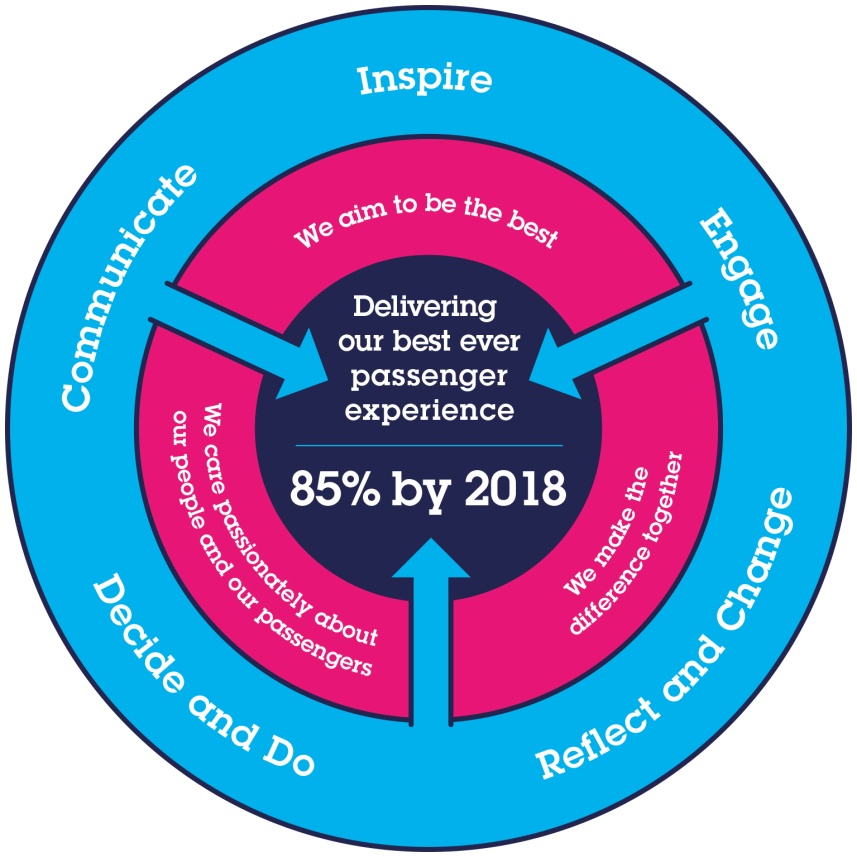 All shortlisted candidates seeking promotion will be assessed against this framework.The job demands the following blend of experience/knowledge, skills and behaviours (all are essential , unless otherwise shown and will be assessed by application and/ or interview/assessment) :Southeastern aims to recruit people not just for jobs but for long term careers. We want good quality, talented people with the right attitude who will stay with us.For these reasons we look for evidence of Southeastern values and behaviours in all potential staff and our existing staff looking for promotion along with the particular experience/knowledge, skills and behaviours relevant to the position applied for.  These areWe care passionately about our people and passengerswe put ourselves in our passengers’ shoes to do what’s right for themwe support our colleagues to be, feel and do their bestwe love the places we serve and do our bit for our communities and environment We aim to be the bestwe move with pace, we’re agile and learn from everythingwe relentlessly strive to be the bestwe are professionals with personalities We make the difference together we are answerable to each other and our passengerswe trust each other and do what we say we willwe are stronger together than we are as individualsWe also have identified behaviours required to be successful in leading Southeastern. The Leading Southeastern framework details how we should be behaving in order to drive up performance to deliver 85 by 18.                                                Leading SoutheasternAll shortlisted candidates seeking promotion will be assessed against this framework.The job demands the following blend of experience/knowledge, skills and behaviours (all are essential , unless otherwise shown and will be assessed by application and/ or interview/assessment) :Southeastern aims to recruit people not just for jobs but for long term careers. We want good quality, talented people with the right attitude who will stay with us.For these reasons we look for evidence of Southeastern values and behaviours in all potential staff and our existing staff looking for promotion along with the particular experience/knowledge, skills and behaviours relevant to the position applied for.  These areWe care passionately about our people and passengerswe put ourselves in our passengers’ shoes to do what’s right for themwe support our colleagues to be, feel and do their bestwe love the places we serve and do our bit for our communities and environment We aim to be the bestwe move with pace, we’re agile and learn from everythingwe relentlessly strive to be the bestwe are professionals with personalities We make the difference together we are answerable to each other and our passengerswe trust each other and do what we say we willwe are stronger together than we are as individualsWe also have identified behaviours required to be successful in leading Southeastern. The Leading Southeastern framework details how we should be behaving in order to drive up performance to deliver 85 by 18.                                                Leading SoutheasternAll shortlisted candidates seeking promotion will be assessed against this framework.The job demands the following blend of experience/knowledge, skills and behaviours (all are essential , unless otherwise shown and will be assessed by application and/ or interview/assessment) :Southeastern aims to recruit people not just for jobs but for long term careers. We want good quality, talented people with the right attitude who will stay with us.For these reasons we look for evidence of Southeastern values and behaviours in all potential staff and our existing staff looking for promotion along with the particular experience/knowledge, skills and behaviours relevant to the position applied for.  These areWe care passionately about our people and passengerswe put ourselves in our passengers’ shoes to do what’s right for themwe support our colleagues to be, feel and do their bestwe love the places we serve and do our bit for our communities and environment We aim to be the bestwe move with pace, we’re agile and learn from everythingwe relentlessly strive to be the bestwe are professionals with personalities We make the difference together we are answerable to each other and our passengerswe trust each other and do what we say we willwe are stronger together than we are as individualsWe also have identified behaviours required to be successful in leading Southeastern. The Leading Southeastern framework details how we should be behaving in order to drive up performance to deliver 85 by 18.                                                Leading SoutheasternAll shortlisted candidates seeking promotion will be assessed against this framework.The job demands the following blend of experience/knowledge, skills and behaviours (all are essential , unless otherwise shown and will be assessed by application and/ or interview/assessment) :Southeastern aims to recruit people not just for jobs but for long term careers. We want good quality, talented people with the right attitude who will stay with us.For these reasons we look for evidence of Southeastern values and behaviours in all potential staff and our existing staff looking for promotion along with the particular experience/knowledge, skills and behaviours relevant to the position applied for.  These areWe care passionately about our people and passengerswe put ourselves in our passengers’ shoes to do what’s right for themwe support our colleagues to be, feel and do their bestwe love the places we serve and do our bit for our communities and environment We aim to be the bestwe move with pace, we’re agile and learn from everythingwe relentlessly strive to be the bestwe are professionals with personalities We make the difference together we are answerable to each other and our passengerswe trust each other and do what we say we willwe are stronger together than we are as individualsWe also have identified behaviours required to be successful in leading Southeastern. The Leading Southeastern framework details how we should be behaving in order to drive up performance to deliver 85 by 18.                                                Leading SoutheasternAll shortlisted candidates seeking promotion will be assessed against this framework.The job demands the following blend of experience/knowledge, skills and behaviours (all are essential , unless otherwise shown and will be assessed by application and/ or interview/assessment) :Southeastern aims to recruit people not just for jobs but for long term careers. We want good quality, talented people with the right attitude who will stay with us.For these reasons we look for evidence of Southeastern values and behaviours in all potential staff and our existing staff looking for promotion along with the particular experience/knowledge, skills and behaviours relevant to the position applied for.  These areWe care passionately about our people and passengerswe put ourselves in our passengers’ shoes to do what’s right for themwe support our colleagues to be, feel and do their bestwe love the places we serve and do our bit for our communities and environment We aim to be the bestwe move with pace, we’re agile and learn from everythingwe relentlessly strive to be the bestwe are professionals with personalities We make the difference together we are answerable to each other and our passengerswe trust each other and do what we say we willwe are stronger together than we are as individualsWe also have identified behaviours required to be successful in leading Southeastern. The Leading Southeastern framework details how we should be behaving in order to drive up performance to deliver 85 by 18.                                                Leading SoutheasternAll shortlisted candidates seeking promotion will be assessed against this framework.The job demands the following blend of experience/knowledge, skills and behaviours (all are essential , unless otherwise shown and will be assessed by application and/ or interview/assessment) :Southeastern aims to recruit people not just for jobs but for long term careers. We want good quality, talented people with the right attitude who will stay with us.For these reasons we look for evidence of Southeastern values and behaviours in all potential staff and our existing staff looking for promotion along with the particular experience/knowledge, skills and behaviours relevant to the position applied for.  These areWe care passionately about our people and passengerswe put ourselves in our passengers’ shoes to do what’s right for themwe support our colleagues to be, feel and do their bestwe love the places we serve and do our bit for our communities and environment We aim to be the bestwe move with pace, we’re agile and learn from everythingwe relentlessly strive to be the bestwe are professionals with personalities We make the difference together we are answerable to each other and our passengerswe trust each other and do what we say we willwe are stronger together than we are as individualsWe also have identified behaviours required to be successful in leading Southeastern. The Leading Southeastern framework details how we should be behaving in order to drive up performance to deliver 85 by 18.                                                Leading SoutheasternAll shortlisted candidates seeking promotion will be assessed against this framework.The job demands the following blend of experience/knowledge, skills and behaviours (all are essential , unless otherwise shown and will be assessed by application and/ or interview/assessment) :Finance Business Partner – Team CharterThe Finance Business Partner Team are focused on providing quality service and support to their key customers (including management, Directors, DfT, ROSCOs, Network Rail and Group) and are expected to display the following attributes, striving to continually improve both individual and team performance in each of these four quadrants.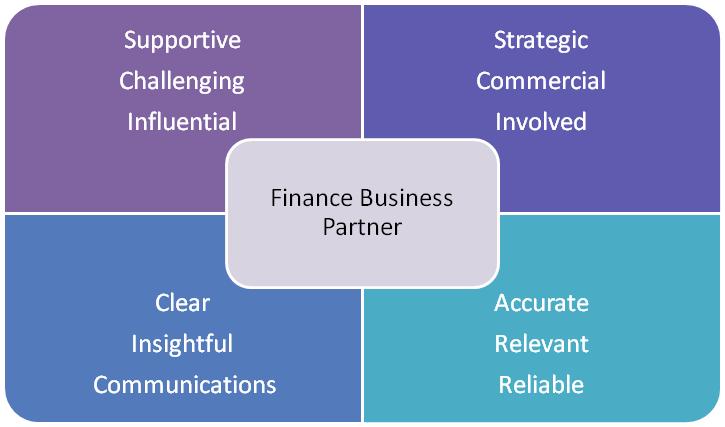 Finance Business Partner – Team CharterThe Finance Business Partner Team are focused on providing quality service and support to their key customers (including management, Directors, DfT, ROSCOs, Network Rail and Group) and are expected to display the following attributes, striving to continually improve both individual and team performance in each of these four quadrants.Finance Business Partner – Team CharterThe Finance Business Partner Team are focused on providing quality service and support to their key customers (including management, Directors, DfT, ROSCOs, Network Rail and Group) and are expected to display the following attributes, striving to continually improve both individual and team performance in each of these four quadrants.Finance Business Partner – Team CharterThe Finance Business Partner Team are focused on providing quality service and support to their key customers (including management, Directors, DfT, ROSCOs, Network Rail and Group) and are expected to display the following attributes, striving to continually improve both individual and team performance in each of these four quadrants.Finance Business Partner – Team CharterThe Finance Business Partner Team are focused on providing quality service and support to their key customers (including management, Directors, DfT, ROSCOs, Network Rail and Group) and are expected to display the following attributes, striving to continually improve both individual and team performance in each of these four quadrants.Finance Business Partner – Team CharterThe Finance Business Partner Team are focused on providing quality service and support to their key customers (including management, Directors, DfT, ROSCOs, Network Rail and Group) and are expected to display the following attributes, striving to continually improve both individual and team performance in each of these four quadrants.Finance Business Partner – Team CharterThe Finance Business Partner Team are focused on providing quality service and support to their key customers (including management, Directors, DfT, ROSCOs, Network Rail and Group) and are expected to display the following attributes, striving to continually improve both individual and team performance in each of these four quadrants.G1Experience, Knowledge & Qualifications Degree or equivalent.Qualified or part qualified in a recognised accountancy qualification (CIMA, ACA, ACCA), or equivalent.Substantial experience in a commercial environment including some time spent in an analytical or commercial finance role.Commercially astute with demonstrable understanding of financial aspects of a businessExperience of budgeting and forecasting at an operating company level.Experience of rail or similar transport / franchise industry (desirable)Experience, Knowledge & Qualifications Degree or equivalent.Qualified or part qualified in a recognised accountancy qualification (CIMA, ACA, ACCA), or equivalent.Substantial experience in a commercial environment including some time spent in an analytical or commercial finance role.Commercially astute with demonstrable understanding of financial aspects of a businessExperience of budgeting and forecasting at an operating company level.Experience of rail or similar transport / franchise industry (desirable)Experience, Knowledge & Qualifications Degree or equivalent.Qualified or part qualified in a recognised accountancy qualification (CIMA, ACA, ACCA), or equivalent.Substantial experience in a commercial environment including some time spent in an analytical or commercial finance role.Commercially astute with demonstrable understanding of financial aspects of a businessExperience of budgeting and forecasting at an operating company level.Experience of rail or similar transport / franchise industry (desirable)Experience, Knowledge & Qualifications Degree or equivalent.Qualified or part qualified in a recognised accountancy qualification (CIMA, ACA, ACCA), or equivalent.Substantial experience in a commercial environment including some time spent in an analytical or commercial finance role.Commercially astute with demonstrable understanding of financial aspects of a businessExperience of budgeting and forecasting at an operating company level.Experience of rail or similar transport / franchise industry (desirable)Experience, Knowledge & Qualifications Degree or equivalent.Qualified or part qualified in a recognised accountancy qualification (CIMA, ACA, ACCA), or equivalent.Substantial experience in a commercial environment including some time spent in an analytical or commercial finance role.Commercially astute with demonstrable understanding of financial aspects of a businessExperience of budgeting and forecasting at an operating company level.Experience of rail or similar transport / franchise industry (desirable)Experience, Knowledge & Qualifications Degree or equivalent.Qualified or part qualified in a recognised accountancy qualification (CIMA, ACA, ACCA), or equivalent.Substantial experience in a commercial environment including some time spent in an analytical or commercial finance role.Commercially astute with demonstrable understanding of financial aspects of a businessExperience of budgeting and forecasting at an operating company level.Experience of rail or similar transport / franchise industry (desirable)Experience, Knowledge & Qualifications Degree or equivalent.Qualified or part qualified in a recognised accountancy qualification (CIMA, ACA, ACCA), or equivalent.Substantial experience in a commercial environment including some time spent in an analytical or commercial finance role.Commercially astute with demonstrable understanding of financial aspects of a businessExperience of budgeting and forecasting at an operating company level.Experience of rail or similar transport / franchise industry (desirable)G2Skills (including any specific safety critical competencies) Excellent analytical and financial modelling skills.Excellent presentation skills Oracle and iTM1 systems (desirable)Skills (including any specific safety critical competencies) Excellent analytical and financial modelling skills.Excellent presentation skills Oracle and iTM1 systems (desirable)Skills (including any specific safety critical competencies) Excellent analytical and financial modelling skills.Excellent presentation skills Oracle and iTM1 systems (desirable)Skills (including any specific safety critical competencies) Excellent analytical and financial modelling skills.Excellent presentation skills Oracle and iTM1 systems (desirable)Skills (including any specific safety critical competencies) Excellent analytical and financial modelling skills.Excellent presentation skills Oracle and iTM1 systems (desirable)Skills (including any specific safety critical competencies) Excellent analytical and financial modelling skills.Excellent presentation skills Oracle and iTM1 systems (desirable)Skills (including any specific safety critical competencies) Excellent analytical and financial modelling skills.Excellent presentation skills Oracle and iTM1 systems (desirable)G3Behaviours Ability to work efficiently, effectively and collaboratively as part of  a team, contributing to a culture of continuous business improvement Ability to influence and solve problems at all levels of the business, influencing decisions beyond the numbers.Ability to communicate clearly and effectively (both written and oral) at all levels and explain financial issues to a non-financial audienceBehaviours Ability to work efficiently, effectively and collaboratively as part of  a team, contributing to a culture of continuous business improvement Ability to influence and solve problems at all levels of the business, influencing decisions beyond the numbers.Ability to communicate clearly and effectively (both written and oral) at all levels and explain financial issues to a non-financial audienceBehaviours Ability to work efficiently, effectively and collaboratively as part of  a team, contributing to a culture of continuous business improvement Ability to influence and solve problems at all levels of the business, influencing decisions beyond the numbers.Ability to communicate clearly and effectively (both written and oral) at all levels and explain financial issues to a non-financial audienceBehaviours Ability to work efficiently, effectively and collaboratively as part of  a team, contributing to a culture of continuous business improvement Ability to influence and solve problems at all levels of the business, influencing decisions beyond the numbers.Ability to communicate clearly and effectively (both written and oral) at all levels and explain financial issues to a non-financial audienceBehaviours Ability to work efficiently, effectively and collaboratively as part of  a team, contributing to a culture of continuous business improvement Ability to influence and solve problems at all levels of the business, influencing decisions beyond the numbers.Ability to communicate clearly and effectively (both written and oral) at all levels and explain financial issues to a non-financial audienceBehaviours Ability to work efficiently, effectively and collaboratively as part of  a team, contributing to a culture of continuous business improvement Ability to influence and solve problems at all levels of the business, influencing decisions beyond the numbers.Ability to communicate clearly and effectively (both written and oral) at all levels and explain financial issues to a non-financial audienceBehaviours Ability to work efficiently, effectively and collaboratively as part of  a team, contributing to a culture of continuous business improvement Ability to influence and solve problems at all levels of the business, influencing decisions beyond the numbers.Ability to communicate clearly and effectively (both written and oral) at all levels and explain financial issues to a non-financial audienceG4OtherOtherOtherOtherOtherOtherOtherIDimensions of roleDimensions of roleDimensions of roleDimensions of roleDimensions of roleDimensions of roleDimensions of roleI1Financial – Direct:Financial – Direct:Financial – Direct:0000I2Financial – Other:Financial – Other:Financial – Other:Depending on relevant business areasDepending on relevant business areasDepending on relevant business areasDepending on relevant business areasI3Staff Responsibilities – Direct:Staff Responsibilities – Direct:Staff Responsibilities – Direct:TBC [0 or MAX 1]TBC [0 or MAX 1]TBC [0 or MAX 1]TBC [0 or MAX 1]I4Staff Responsibilities – Other:Staff Responsibilities – Other:Staff Responsibilities – Other:0000I5Any Other Statistical Data:Any Other Statistical Data:Any Other Statistical Data: KJob Description BriefingJob Description BriefingJob Description BriefingJob Description BriefingJob Description BriefingJob Description BriefingJob Description BriefingThe post holder has been briefed on and understands the requirements of this Job Description and other related documents:The post holder has been briefed on and understands the requirements of this Job Description and other related documents:The post holder has been briefed on and understands the requirements of this Job Description and other related documents:The post holder has been briefed on and understands the requirements of this Job Description and other related documents:The post holder has been briefed on and understands the requirements of this Job Description and other related documents:The post holder has been briefed on and understands the requirements of this Job Description and other related documents:The post holder has been briefed on and understands the requirements of this Job Description and other related documents:Name of post holder:Signature:Signature:Date:Name of briefing manager:Signature:Signature:Date: